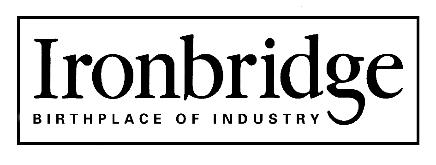 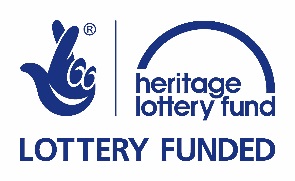  DESCRIPTION TITLE:		Fundraising Officer – Fund for the FutureREPORTS TO:	Fundraising ManagerTERM:                  12 month Fixed Term Contract – Full-timeLOCATION:           Coalbrookdale Head Office, Coach Road, TelfordSALARY:		Dependent on experienceFUNCTIONS:	To manage all elements of the Heritage Lottery Fund (HLF)  £1 million Endowment Scheme, which is the lead donation in the Trust’s ‘Fund for the Future’ appeal.     DUTIES INCLUDE:	Work with the Fundraising Manager and Director of Museum Development to implement and manage a plan to raise £1 for £1 match funding to unlock the HLF Endowment fundResponsibility for day to day development of the fund Working with the Research Officer identify potential donorsDevelopment and management of cultivation events and campaigns in both Ironbridge and London Development of specific ‘Fund for the Future’ Legacy campaign linked to the Forge SocietyCreation of associated print and digital marketing materials Associated administration including accurate tracking of donations, acknowledgement of donations and thank you letters Progress reports for Board and Heritage Lottery Fund Evaluation of the scheme focussing on the success of the fundraising campaign and the improvements to the heritage assets  STAFF REPORTING DIRECTLY:	N/ABUDGETS HELD: N/AThis Job Description is subject to periodic review.PERSON SPECIFICATIONEssential  Relevant qualifications, e.g. A-Levels or equivalent Proven track record of fundraising within a complex charity or in a sales and marketing roleUnderstanding of Endowment and Legacy appeals Proven success in face to face solicitation of donors and a record in closing giftsExperience and proven track record in running fundraising campaigns and appeals A broad understanding and appreciation of the work of museums and other cultural providersExcellent organisational, interpersonal and communication skills with the ability to converse effectively and convincingly with a wide range of people including prospective donors, supporters and senior staff The ability to develop and maintain productive working relationships with colleagues and external contacts with a broad community of interestsAbility to work independently and as part of a teamExcellent ITC skills, including Customer Relationship Management (CRM) systemsCompetent and confident user of social mediaFull driving licence & access to own vehicle and able to attend evening and weekend events when required.Desirable Experience of event organisationFundraising qualificationSigned (Postholder)……………………….. Printed ……………………….  Dated ………………..Signed ……………………………………….Printed ……………………….  Dated ………………..(Director of Museum Development)Signed (Chief Executive)…………………   Printed....................................... Dated ………………..